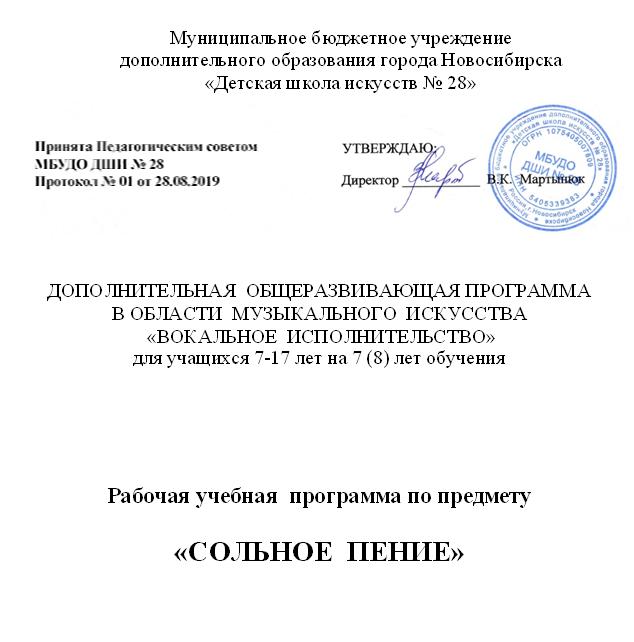                                     СОДЕРЖАНИЕ                                            стр.I. Пояснительная записка ……………………………………………………..	31. Общая характеристика учебного предмета …….………………………………….	32. Срок реализации учебного предмета ….……………….…………………………..	33. Форма и режим занятий ……………………………….……………………………	34. Объем учебного времени на реализацию учебного предмета ……………………	35. Цель и задачи учебного предмета …………………..…………….……..…………	46. Методы обучения ……………………………………………………………………	47. Материально-технические условия реализации учебного предмета ….…………	5II. Содержание учебного предмета «Сольное пение» ДОП «Вокальное  исполнительство»  по годам обучения ……….……..	5    1 класс: основные задачи, форма отчетности, репертуар, примерный    репертуарный список ..………………………………………………………	5    2 класс: основные задачи, форма отчетности, репертуар, примерный    репертуарный список ..………………………………………………………	7    3 класс: основные задачи, форма отчетности, репертуар, примерный    репертуарный список ..………………………………………………………	10    4 класс: основные задачи, форма отчетности, репертуар, примерный    репертуарный список ..………………………………………………………	12    5 класс: основные задачи, форма отчетности, репертуар, примерный    репертуарный список ..………………………………………………………	14    6 класс: основные задачи, форма отчетности, репертуар, примерный    репертуарный список ..………………………………………………………	16    7 класс: основные задачи, форма отчетности, репертуар, примерный    репертуарный список ..………………………………………………………	17    8 класс: основные задачи, форма отчетности, репертуар, примерный    репертуарный список ..………………………………………………………	19III. Требования к уровню подготовки обучающихся по предмету «Сольное пение»     ДОП «Вокальное исполнительство» .……………	20IV. Формы и методы контроля, система оценок …………….…………..	211. Аттестация: цели, виды, форма, содержание …….………….…….……...	212. Критерии оценок ……………………...………………………….…………	22V. Методическое обеспечение образовательного процесса …….………	231. Методические рекомендации преподавателям …………..……..…..…….	232. Рекомендации по отбору репертуара и содержанию занятий ………..…..	253. Возрастные особенности слуха и голоса детей школьного возраста ……	25VI. Списки рекомендуемой нотной и методической литературы .…….	271. Список методической литературы ……..…….………..…………………..	272. Список нотных сборников ………………………………..……..…….…...	29I. ПОЯСНИТЕЛЬНАЯ ЗАПИСКА1. Общая характеристика учебного предметаПрограмма учебного предмета  «Сольное  пение»  разработана  в соответствии с документом  «Рекомендации по организации образовательной и методической деятельности при реализации общеобразовательных программ в области искусств» (письмо Министерства культуры Российской Федерации от 21.11.2013 №191-01-39/06-ГИ). При создании программы также учитывались: основные положения примерной программы Н. Воиновой, В. Смоляницкой, В. Бородачёвой «Сольное пение (вокальное исполнительство) для музыкальных школ (М.: Управление учебных заведений и научных учреждений Министерства культуры СССР, 1968),   а также современная методическая литература по направлению и опыт практической работы в ДШИ в сфере детской вокальной педагогики. Программа предмета «Сольное  пение» предназначена для учащихся музыкального отделения ДШИ, проходящих обучение по дополнительной общеразвивающей программе в области искусств (далее по тексту – ДОП) «Вокальное исполнительство» на 7 (8) лет обучения. Предмет «Сольное пение» взаимосвязан с другими учебными курсами ДОП: сольфеджио, музыкальная литература, хор. На уроках сольного пения дети под руководством преподавателя осваивают  навыки технически свободного и выразительного владения голосом, учатся стилистически верно интерпретировать музыкально-поэтическое содержание исполняемого произведения. Учебный предмет «Сольное пение» направлен на  приобщение детей к музыке и творчеству, знакомит  их с произведениями различных жанров и стилей, формирует музыкально-слушательский и информационный кругозор в области художественной культуры и искусства, что содействует  эстетическому  воспитанию и духовно-нравственному  развитию школьников.2. Срок реализации программыСрок освоения программы для детей, поступивших в ДШИ в 1-й класс в возрасте с 6,5 до 9 лет, составляет 7 лет. Для детей, проявивших склонности к продолжению обучения и показавших хорошие результаты на итоговой аттестации в 7 классе, срок обучения может быть увеличен на 1 год и составит 8 лет.3. Форма и режим занятийФорма проведения (аудиторных) занятий: индивидуальная, рекомендуемая продолжительность урока - 45 минут. Индивидуальная форма занятий позволяет преподавателю построить содержание программы в соответствии с особенностями развития каждого ученика. Формы занятий, в зависимости от поставленной цели урока, предполагают широкий спектр творческой реализации замысла педагога от анализа музыкального материала на DVD и CD до тематических мероприятий, концертов, открытых уроков.4. Объем учебного времени на реализацию учебного предметаПо учебному плану на реализацию учебного предмета «Сольное пение» в рамках ДОП «Инструментальное исполнительство» предусмотрен следующий объем времени:С целью подготовки обучающихся к контрольным урокам, зачетам,  творческим конкурсам и другим мероприятиям (по усмотрению  образовательного учреждения) возможно проведение консультации. По предмету предполагается внеаудиторная работа, в том числе:- выполнение домашнего  задания (самостоятельная работа);- подготовка  к  концертным  выступлениям;- посещение  учреждений  культуры  (филармоний,  театров, концертных залов  и  др.);- участие  обучающихся  в  концертах,  конкурсах, творческих  мероприятиях и культурно-просветительской  деятельности  ДШИ  и т.п.Самостоятельные занятия учащихся должны быть регулярными и систематическими.5. Цели и задачи учебного предметаЦели: приобщение к музыкальному искусству, развитие музыкально-творческих способностей учащихся на основе приобретенных знаний, умений и навыков в области вокального искусства; формирование певческой культуры и воспитание творческой личности, умеющей владеть и управлять своим голосом. Задачи:- формирование и развитие вокально-певческих навыков, включающие в себя: правильную певческую позицию, манеру исполнения, дыхание, дикцию, осознание чистой интонации; - формирование комплекса исполнительских навыков и умений сольного пения с учетом природных способностей;- обучение грамотному и выразительному художественному исполнению вокальных произведений;- обучение навыкам самостоятельной работы с музыкальным материалом;- обучение грамотному и полноправному сотрудничеству с концертмейстером;- приобретение учащимися опыта вокального исполнительства и публичных выступлений; - овладение навыками свободного и уверенного общения с аудиторией;- воспитание потребности общения с произведениями искусства;- овладение детьми духовными и культурными ценностями народов мира и Российской Федерации;- создание условий для эстетического воспитания, духовно-нравственного развития детей;- воспитание художественного вкуса, расширение музыкального кругозора.6. Методы обученияДля достижения поставленной цели и реализации задач предмета «Сольное пение» используются следующие методы обучения:словесный (объяснение, беседа, рассказ);наглядно-слуховой (показ, наблюдение, демонстрация приемов);практический (исполнение вокальных упражнения);аналитический (сравнения и обобщения, развитие логического мышления);эмоциональный (подбор ассоциаций, образов, художественные впечатления);фонетический;метод мысленного пения (внутреннего);метод «забегания» вперёд и возвращения к пройденному.Перечисленные методы работы являются наиболее продуктивными при реализации поставленных целей и задач учебного предмета и основаны на проверенных методиках и сложившихся традициях сольного вокального исполнительства. Индивидуальный урок позволяет найти более точный и  психологически верный подход к каждому ученику и выбрать наиболее подходящий метод обучения. 7. Материально-технические условия реализации учебного предмета Материально-техническая база образовательного учреждения соответствует санитарным и противопожарным нормам, нормам охраны труда. Учебные аудитории для занятий по предмету имеют площадь не менее 6 кв. метров, оснащены музыкальными инструментами, необходимой мебелью, техническими средствами (аппаратура для прослушивания вокальной музыки, метроном), дидактическими пособиями. В ДШИ имеется концертный зал с концертным роялем, библиотека и фонотека. Библиотечный фонд укомплектовывается печатными, электронными изданиями, учебно-методической и нотной литературой. Имеются аудио и видеозаписи классической и современной музыки.Музыкальные инструменты  обслуживаются настройщиком (настройка, мелкий и капитальный ремонт).II. СОДЕРЖАНИЕ ПРОГРАММЫ  «СОЛЬНОЕ ПЕНИЕ»  ПО ГОДАМ ОБУЧЕНИЯПервый классОсновные задачи обучения: - ознакомление учащихся с вокальными навыками в академической манере исполнения;- определение примерной зоны голоса ребенка;- особенностей певческого аппарата;- выявление музыкальных способностей (слуха, ритма, памяти);- формирование правильной певческой установки (положение головы, корпуса в процессе пения);- формирования правильного певческого звука - округлого, легкого, звонкого;- формирования правильного певческого дыхания;- освоение дыхательной гимнастики, артикуляционных упражнений;- правильное певческое формирование гласных звуков в сочетании с согласными;- формирование прочного навыка чистого интонирования, слухового осознания чистой интонации;- понятие артикуляции и дикции в пении;- развитие дикционных навыков: свободная работа артикуляционного аппарата;- осмысленное и выразительное исполнение несложных произведений;- расширение диапазона голоса.Форма отчетности. Академический концерт во II полугодии: 2 разнохарактерных произведенияРепертуар. В программу первого года обучения входит пение элементарных вокальных упражнений, направленных на освоение начальных певческих навыков, включающих небольшие мелодические обороты в медленном темпе с использованием следующих интервалов: чистая прима, малая и большая секунды, малая и большая терции, чистая октава. В течение учебного года учащийся должен пройти 1 -2 вокализа, 1-2 народные песни, 2-3 вокальных произведений.Примерный репертуарный список: 1 класс.Вокализы.АбтФ. Вокализы.Добровольская Н. Вокально-хоровые упражненияЗейдлер Г. ВокализыЛадухин Н. ВокализыПроизведения композиторов-классиков. Аренский  А.  «Детская песня», «Расскажи, мотылек»Бах И.С.  «За рекою старый дом»Бетховен Л. «Малиновка»Брамс И. «Домовой», «Петрушка»Брамс И. «Спящая красавица» Калинников В. «Звездочки», «Солнышко»Гречанинов А. «Андрей-воробей», «Идёт коза», «Дин-дон»Калинников В.  «Киска»,  «Звездочки»Калинников В. «Тень, тень», слова народныеКюи Ц. «Весенняя песенка», «Мыльные пузырики», Кюи Ц. «Котик и козлик»Лядов А.  «Зайчик»,  «Окликание дождя», «Зайчик», «Забавная»Ребриков В. «Летнее утро», «Поздняя весна», «Птичка»Римский-Корсаков Н. «Проводы зимы» Произведения современных композиторовБаневич С. «Смелые утята», «Считалочка»Бойко Р. «Мы с мамой»Васильев-Буглай Д. «Осенняя песенка»Дубравин Я. «Капельки»,  «Незнайка», «Дядя Степа»; « Страна – Читалия»Завалишина М.  «Часы»Иванников В. «Песня солнышку»Иорданский М. «В небе жаворонка трель»Кабалевский Д. «Праздник веселый», «Песня о школе», «Синичка»Ковнер И.  «Елка»Красев М.  «Ландыш»,  «Зимняя песенка»Красев М. «Осень», « Ёлочка»Крупа С.– Шушарина «Лягушки музыканты», «Новогодняя песенка», «Дебют кошки и мышки»Левина 3. «Тик-так», «Неваляшки»,  «Подсолнух»,  «Фонарик»,  «Что нам осень несет»Левкодимов Г. «Самая, самая»Островский А.  «Наша елка»,  «Кролик»Парцхаладзе М. «Лягушонок», «От носика до хвостика»Пахмутова А. «Жили-были», «Динь-Дон»ПопатепкоТ. «Котенок и щенок»Савельев Б. «Настоящий друг»Спадавеккиа  А.  «Добрый жук»Тиличева Е.  «Яблонька»,  «Пришла весна»Тома А. «Вечерняя песнь»Феркельман М.  «Колыбельная»Филиппенко А. «Березонька»,  «Гуси»Хромушин О.  «Песенка девочки»Шаинский В. «Песенка мамонтенка», «Голубой вагон»Народные песниБелорусская народная песня  «Перепелочка»Болгарская народная песня  «Рак-бездельник»Латышская народная песня  «Где ты был так долго?»Литовская народная песня «Дудочка», обр. К.ВолковаМексиканская народная песня «Солнце», обр. Л.СандиНемецкая народная песня  «Соловей и лягушки»,  «Хохлатка»,  «Гусята»Немецкая народная песня «Потанцуй со мной дружок», обр. Н.ФедороваПольская народная песня «Пение птиц», обр. М.ИорданскогоР.н.п.: «Вставала ранешенько»,  «Коровушка»  обр. М. Красева, «Не летай, соловей» обр. А .Егорова, «Котик», обр.В.Кирюшина, «Во поле береза стояла», «Как на тоненький ледок», обр. М. Иорданского.Украинская народная песня «Птичка», редакция П.ЧайковскогоЧешская народная песня «Петушок»Второй классОсновные задачи обучения. 1. Продолжение работы над выявлением грудного и фальцетного звучания. 2. Работа над овладением дыханием: глубокий, но умеренный по объему  вдох  в  характере произведения с предслышанием последующего звука; постепенный экономный выдох с сохранением вдыхательного положения грудной клетки. Понятие о задержке дыхания. Умение распределить дыхание на всю музыкальную фразу. 3. Освоение «высокой вокальной позиция», четкость произношения согласных звуков, формирование гласных звуков на основе высокой вокальной позиции.4. Работа над связным, протяженным пением. Умение максимально растягивать гласные в пределах возможностей ритма исполняемой  мелодии. 5. Разные виды звуковедения -кантилена и пение на staccato. 6. Работа над развитием диапазона «до'-ми2». 7. Слуховое внимание и самоконтроль. 8. Продолжение работы над эмоциональностью и выразительнос-тью исполнения.9. Формирование у учащихся основных свойств певческого голоса: звонкости, полетности, микстового, то есть смешанного звучания, тембровой ровности.10. Во втором классе  учащийся   закрепляет и приобретает следующий навыки «умения»:закрепление навыка  дыхания;понимание музыкальной  фразировки и пропевания ее на одном  дыхании;умение пользоваться атакой звука;закрепление приемов звуковедения ( легато,нон  легато) и овладение пением стаккато;осознанная  артикуляция и четкая дикция (согласные в конце слова к последующему слогу);устойчивое интонирование при пении  с аккомпанементом;пение в простых размерах с простыми длительностями;умение переключаться с одного динамического оттенка на другой.Форма отчетности. Академические концерты в I и II полугодии, на каждом исполняется по 2 разнохарактерных произведенияРепертуар. Учащийся должен пройти 5-12 произведений; в том числе:2-3 легких детских песен  в пределах  октавы;1-3 произведений современных композиторов с различными приемами звуковедения, динамикой;1-3 произведения классического направления;1-3 сольных номера из спектаклей.Примерный репертуарный список: 2 классВокализы.Абт Ф. ВокализыДобровольская Н. Вокально-хоровые упражненияЗейдлер Г. ВокализыЛадухин Н. ВокализыПроизведения композиторов-классиковАлябьев А.  «Зимняя дорога»Аренский А. «Там, вдали за рекой»Бах И. «За рекою старый дом»Бетховен Л. «Сурок», «Волшебный цветок», «Малиновка», «Счастливый человек» Брамс И. «Божья коровка», «Соловей»Варламов  А. «Горные вершины»Глинка М. «Ты, соловушко, умолкни»Гречанинов А. «В лесу»,  «Теленочек»,  «Вербочки», «Ладушки», «Барашеньки» Григ Э. «Детская песенка», «Лесная песнь»Ипполитов-Иванов А. «Коза и детки» Калинников В.  «Мишка»Калинников В. «Мишка», «Козел»Кюи Ц. Детские песни  «Лето»,  «Осень»,  «Зернышко»,  «Ласточка»Лядов А. «Сорока»'Моцарт В.А. «Колыбельная»Римский-Корсаков  Н.  «Белка», «Проводы зимы»Произведения современных композиторов.Александров А. «Всегда найдется дело»Блок В. «Две бабушки»Богданова Е. «Звонкая песенка»Бодренков С. «Ты откуда, песня»Ванян М. «Я не плачу»Волков В. «Привяжу я козлика»Дубравин Я. «Веселый колобок»Дунаевский И.  «Колыбельная»Ефимов И. «Поросята строят дом»Иванников В. «Улетели журавли»Кабалевский Д. «В сказочном лесу», «Доктор», «Учитель», «Лентяй»Космачев И.  «Мне очень нужен друг»Крупа – Шушарина С. «Именины паука», «Зимний вальс» Левина З. «Матрешки»,  «Наш соловей»,  «Ручеек»Левкодимов Г. «Я буду капитаном»Лобачев Г. «Весна», «Осень» Матвеев М. «Как лечили бегемота»Островский А.  «Тик-так»  Паулс Р. «Сонная песенка»Пахмутова А.  «Добрая сказка»Плешак В. «Собачкины огорчения»Ребиков В.  «Поздняя весна»Семенов В. «Журавлик»Силинь Э.  «Овощи»Струве Г. «Великий музыкант», «Веселая песенка»Чичков Ю.  «Песня шелковой кисточки»,  «Самая счастливая», «Праздничная песенка»Шаинский В. «Пропала собака»Яковлев М.  «Зимний вечер»Народные песни. Белорусские народные песни  «Дудочка-дуда»,  «Сел комарик на дубочек»Болгарская народная песня «Свищет вьюга»Грузинская народная песня  «Светлячок»Датская народная песня  «Зимний карнавал»Народная болгарская песня «Свищет вьюга» Русские народные песни: «На горе-то калина»,обр.Л. Новикова, «Перед весной», обр. П.Чайковского, «Пойду лук я полоть», обр. М. Иорданского, «Ходила младёшенька по борочку», обр. П. Римского-Корсакова.Словацкая народная песня  «Спи, моя милая»Украинская народная песня «Журавель»Финская народная песня  «Маленькая прачка»Третий классОсновные задачи обучения. 1. Введение понятия звукообразования в натуральных регистрах (грудной, фальцетный).2. Знакомство со строением голосового аппарата. Сглаживание регистров, работа над смешанным звучанием.3. Работа резонаторов.4. Работа над формированием высокой позиции.5. Укрепление дыхания, контроль над мышечной свободой тела и артикуляционного аппарата, умение распределять дыхание на более длинных музыкальных фразах.6. Распев гласных на нескольких звуках.7. Дальнейшая работа над дикцией и артикуляцией; формирование гласных и согласных звуков и их соединения; умение соблюдать единую манеру пения для всех гласных. Отчетливое, фонетически определенное произношение слов.8. Умение анализировать словесный и музыкальный текст произведения9. Закрепляются  все приобретенные знания, умения и навыки, и приобретаются новые:различные приемы дыхания (короткое и активное в быстрых произведениях и более  спокойное, активное в медленных);взаимоотношение гласных и согласных в пении;свобода и подвижность артикуляционного аппарата;умелое пение вокализов;добиваться широкой напевности;интонирование произведений   в различных видах мажора и минора;ритмическая устойчивость в более сложных ритмических рисунках (триоли, пунктирный ритм,  шестнадцатые);грамотное чтение нотного текста;переход от пения к речи и наоборот без потери  образа и видимого зажима;удержание дыхания при пении с включением  физической нагрузки (например, прыгает на скакалке и поет).Форма отчетности. Академические концерты в I и II полугодии, на каждом исполняется по 2 разнохарактерных произведенияРепертуар. В программу третьего года обучения входит пение вокальных упражнений для развития звуковысотного и динамического диапазона голоса, его подвижности, включающих мажорные и минорные трезвучия, арпеджио в медленном темпе, мажорные и минорные гаммы, в более быстром темпе тесситурные скачки. В течение учебного года учащийся должен разучить и отработать 1-2 вокализа, 2-3 народные песни, 4-5 вокальных произведений различного характера и содержанияПримерный репертуарный список: 3 классВокализы.Абт. Ф. ВокализыДобровольская Н. Вокально-хоровые упражненияЗейдлер Г. ВокализыЛадухин Н. ВокализыПроизведения композиторов-классиковАренский А. «Кукушка»Бах И. «Осень»Бетховен Л. «Свободный человек»Брамс И.  «Колыбельная»,  «Спящая царевна», «Петрушка», «Божья коровка»Булахов П.  «Колокольчики мои»Верстовский А.  «Два ворона»Гайдн Й. «Мы дружим с музыкой»Глинка М.  «Жаворонок»,  «Что красотка молодая», «Ты соловушка, умолкни»Гречанинов А. «Патока с имбирем», «Пойду луку полоть»Даргомыжский А.  «Лезгинская песня»Ипполитов-Иванов М. «Борзый конь»Кюи Ц.  «Майский день»,  «Зима», «Весенняя песенка», «Майский день», «Мыльные пузыри»Люлли Ж.-Б. «Песенка» Лядов. А. «Колыбельная», «Весенняя»Моцарт В.А.  «Тоска по весне»,  «Детские игры»Чайковский П.  «Весна»,  «Осень»,  «Детская песенка», «Осень», «Детская песенка»Шуберт Ф.  «Дикая роза»,  «Колыбельная»Шуман Р. «Песочный человек», «Мотылек», «Небывалая страна», «Совенок», «Пестрый мотылек»Песни современных композиторовАлександров А.  «Веселые чижи», Баранова И. «Скрюченная песенка»Волков В. «Рыбу ловлю», «Сел сверчок на шесток»Гаврилин В.  «Мама».Гладков Г. «Родина»Дубравин Я. «Добрый день», «Ходики»Дунаевский И.  «Спой нам ветер»,  «Скворцы прилетели»Жаров А. «Песенка-считалка»Зарицкая Е. «Журавушка»Иванников В. «Осенняя сказка»Кабалевский  Д.  «Мельник, мальчик и  осел»Кабалевский Д. «Подснежник», «Праздник веселый»Кикта В. «Возвращайся, песенка»Красев М. «Летний вальс»Леви Н.  «В Пушкинском парке»Левина 3. «Веселая песенка»Левкодимов Г. «Купите собаку»Минков М. «Окно»Парцхаладзе М. «Ручей»Попатепко Т. «Золотая осень»Соснин С. «Солнечная капель»Струве  Г. «Музыка»Тома А. «Вечерняя песня»Хромушин  О. «Что такое лужа»Яковлев М. «Зимний вечер»Народные песниАмериканская народная песня  «Домик над рекой»Английская народная песня  «Старый король»Датская народная песня  «Жаворонок»Долматинская народная песня  «Ядран лазурный»Латышская народная песня  «Родина наша»Мексиканская народная песня «Рыбка»Немецкая народная песня  «Вестница весны»Польская народная песня «Птица», обр. М.РаухвергаРусские народные песни: «Со вьюном я хожу», обр. А.Гречанинова, «Сеяли девушки яровой хмель», обр. Л. ЛядоваФинская народная песня «Беличье гнездо», обр. М. РаухвергераФранцузская народная песня «Кораблик и юнга»Чешская народная песня «Вот волынки заиграли», обр. М.РаухвергаШвейцарская народная песня «На коньках»Четвертый классОсновные задачи обучения. 1. Введение понятия звукообразования в натуральных регистрах (грудной, фальцетный).2. Знакомство со строением голосового аппарата. Сглаживание регистров, работа над смешанным звучанием.3. Работа резонаторов.4. Работа над формированием высокой позиции.5. Укрепление дыхания, контроль над мышечной свободой тела и артикуляционного аппарата, умение распределять дыхание на более длинных музыкальных фразах.6. Распев гласных на нескольких звуках.7. Дальнейшая работа над дикцией, артикуляцией; формирование гласных и согласных звуков, их соединения; умение соблюдать единую манеру пения для всех гласных. Отчетливое, фонетически определенное произношение слов.8. Умение анализировать словесный и музыкальный текст произведения9. Закрепляются  все приобретенные знания, умения и навыки, и приобретаются новые:различные приемы дыхания (короткое и активное в быстрых произведениях и более  спокойное, активное в медленных);взаимоотношение гласных и согласных в пении;свобода и подвижность артикуляционного аппарата;умелое пение вокализов;добиваться широкой напевности;интонирование произведений   в различных видах мажора и минора;ритмическая устойчивость в более сложных ритмических рисунках (триоли, пунктирный ритм,  шестнадцатые);грамотное чтение нотного текста;переход от пения к речи и наоборот без потери  образа и видимого зажима;удержание дыхания при пении с включением  физической нагрузки (например, прыгает на скакалке и поет).Форма отчетности. Академические концерты в I и II полугодии, на каждом исполняется по 2 разнохарактерных произведенияРепертуар. В 4 классе должно  быть пройдено 10-15 произведений, в том  числе: 5-10 произведений современных авторов в пределах полутора октав (ля –ми второй октавы), разнохарактерных;1-3 произведения  классических авторов;1-2 вокальных номеров из спектаклей.Примерный репертуарный список: 4 классВокализы.Абт. Ф. ВокализыАбт Ф. Школа пенияЗейдлер Г. ВокализыТатаринов В. ВокализыПроизведения композиторов классиков и современныхАлябьев  А.  «Матушка-голубушка»,  «Внутренняя музыка»Бах И.С.   «Нам приносит свет зари», «Жизнь хороша», Нам день приносит свет зари»Блантер  «Колыбельная»Богданова Е. «Мечта»Бровко Н. «Шли куда попало»Брусиловский Е.  «Две ласточки»Булахов П.  «Тройка»Варламов А. «На заре ты ее не буди», «Звездочка ясная», «Красный сарафан»Векерлен Ж. «Приди поскорее, весна»Глинка М.  «Венецианская ночь»Григ Э. «Старая мать»Даргомыжский А.  «Юноша и дева»Дунаевский И. «Песенка про капитана»Дюбюк А.  «Птичка»,  «Не брани меня, родная»Кюи Ц.  «Царская статуя»Левина З.  «Весна прискакала»,  «Лунной ночью», «Веселая песенка»Локтев А. «За рекой да Камышинкой»Моцарт В.  «Приход весны»Паулс  Р. «Добрая зима».Пахмутова А. «Здравствуй, русская зима»Перголези Дж.  «Ах, зачем я не лужайка»Савельев М. «Настоящий друг»Соснин А. «С добрым утром, москвичи!» Спадавеккиа А. «Песенка Золушки»Татаринова Н. ВокализыЧайковский  П.  «Мой садик»Шопен  Ф. «Желание»Шуберт  Ф.  «В путь»Яковлев М. «Зимний вечер»Народные песниЛатышская народная песня  «Куда летишь, ястреб?»Немецкая народная песня  «Тки, дочка»Р.н.п.: «Яна камушке сижу», «Меж крутых бережков»Финская народная песня  «Веселый пастушок»Шведская народная песня  «К ручью пошла девчонка»Эстонская народная песня  «Синичку ветер убаюкал»Пятый  классОсновные задачи обучения. 1. Работа над расширением диапазона. 2. Дальнейшая работа по овладению смешанным регистром (звучанием). 3. Развитие динамического и звукового диапазона голоса. 4. Развитие певческого vibrato.5. Работа над вокализами для решения технических задач. 6. Работа над динамикой исполнения произведения. 7. Продолжение работы над дикцией и артикуляцией.8. Продолжение работы над анализом словесного и музыкального текста.9. Закрепление навыков, полученных в предыдущих классах, а также:исполнение продолжительных музыкальных фраз на одном  дыхании;исполнение пауз без смены дыхания;развитие  дикционных навыков в быстрых и медленных темпах;ровность звучания в различных участках диапазона с различной динамикой;умение передавать содержание песни с помощью звуковедения, дикции, нюансировки, штрихов;свободное владение переходом от пения к речи и обратно;пение дуэтов, то есть двухголосия.Репертуар. Программа пятого года обучения включает пение вокальных упражнений (с альтерированными ступенями мажорных и минорных гамм вверх и вниз, движение по аккордовым звукам). Пение вокальных упражнений с различными приемами: поп legato, legato, staccato,опевание, арпеджио, форшлаги, пассажи, группетто, различные тесситурные скачки. В течение учебного года учащийся должен освоить и отработать 6-8 произведений различного жанра, включающих вокализы, романсы, произведения русских и зарубежных классиков, песни советских и современных композиторов.Форма отчетности. Академические концерты в I и II полугодии, на каждом исполняется по 2-3 разнохарактерных произведенияПримерный репертуарный список: 5 классПроизведения композиторов-классиковАренский А. «Комар один, задумавшись», «Спи, дитя мое, усни»Бах И. С.  «Победа радость нам несет»,  «О,блаженство ликованье»Бетховен Л.  «Песня Клерхен»,  «Сурок»Брамс И. «Дикая роза», «Наседка»Булахов П.  «Тук, тук, тук, как сердце бьется»Варламов А. «Белеет парус одинокий», «Красный сарафан»Глинка М. «Ах, ты, ночь ли ноченька», «Моя арфа», « Если встречусь я с тобою»Гречанинов А.  «Острою секирой»Григ Э. «Лесная песнь»Гурилев А.  «Вам не понять моей печали»,  «Грусть девушки»,  «Право, маменьке скажу»Даргомыжский А.  «Не судите, люди добрые», «Привет»Калинников В. «Осень» Кюи. Ц. «Осень»Моцарт В.  «Маленькая пряха»,  «Ария Барбарины»,  «Тоска и весне»Перголези  Дж. «Канцонетта»Прокофьев С. «Сладкая песенка»Рубинштейн А. «Певец»Чайковский П.  «Легенда»,  «Кукушка»,  «Зима»Чайковский П. «Купался бобер»Шуберт Ф. «Колыбельная песня», «Полевая розочка»Шуман Р. «Тихий вечер, синий вечер», «Небывалая страна», «Совенок»Произведения современных композиторовАббасов А. «Посажу в саду цветы»Агабов С.  «Лесной бал»Баневич С. «Солнышко проснется», «Лети, лети, воздушный змей»Бойко Р. «Дело было в Каролине», «Хозяйка», «Корабли уходят в плаванье»Ботяров Е. «Рыжий, рыжий, конопатый»ДубравинЯ. «Огромный дом», «Кожаный мяч», «Я рисую»Дунаевский И.  «Школьный вальс», «Что делать девчонке?», «Песенка о капитане»Журбин А. «Планета детства», «Мы уходим из детства»Кабалевский Д. «Птичий дом», «Школьный вальс»Красев. М. «Ландыш»Крылатов Е. «Кабы не было зимы», «Крылатые качели», «Дети солнца»Левина З.  «В поле»Левитин И.  «О  чем шумит березонька»Марченко Л. «Старая кукла», «Колыбельная маме»Минков М. «Вечный двигатель»Пахмутова А.  «Хорошо, когда снежинки падают»Струве Г. «Моя Россия», «С добрым утром», «Отцовская слава»Титов Н.  «Талисман»,  «Буря»Тухманов Д. « Чудо-земля»Хренников Т. «Колыбельная Светланы»Чичков Ю. «Родная песенка», «Самый драгоценный клад», «Ромашковая Русь»Народные песниИтальянская народная песня «Макароны».Немецкая народная песня  «Трудно сказать»Русская народная песня «Здравствуй, гостья-зима», «Я на камушке сижу» обр. Н. Римского-Корсакова.Русские народные песни: «У зори-то, у зореньки», «Липа вековая», «Сережа-пастушок», «Во саду ли в огороде» обр. А.Гурилева, «Как по морю», обр. В.ПоповаСловацкая народная песня  «Сокол»Французская народная песня «Ученая коза», обр. И.ИльинаЧешская народная песня  «Яничек»Шестой классОсновные задачи обучения. 1. Работа над расширением диапазона. 2. Дальнейшая работа по овладению смешанным регистром (звучанием). 3. Развитие динамического и звукового диапазона голоса. 4. Развитие певческого vibrato.5. Работа над вокализами для решения технических задач. 6. Работа над динамикой исполнения произведения. 7. Продолжение работы над дикцией и артикуляцией.8. Продолжение работы над анализом словесного и музыкального текста.9. Закрепление навыков, полученных в предыдущих классах, а также:исполнение продолжительных музыкальных фраз на одном  дыхании;исполнение пауз без смены дыхания;развитие  дикционных навыков в быстрых и медленных темпах;ровность звучания в различных участках диапазона с различной динамикой;умение передавать содержание песни с помощью звуковедения, дикции, нюансировки, штрихов;свободное владение переходом от пения к речи и обратно;пение дуэтов, то есть двухголосия.Репертуар. В 6 классе должно  быть пройдено 15-20 произведений, в том  числе:7-9 произведений современных композиторов;3-4 произведения классического направления;5-7 номеров из спектаклей.Примерный репертуарный список: 6 классАлександров  А.  «Я по садику гуляла»Бах И.С.  «Весенняя песня»Будашкин  Н.  «Шуми, моя нива», «Девушка крапивушку жала»Булахов П.  «Девица-красавица»,  «Колокольчики мои»Ваккаи Н. Практическая школа пенияВарламов А.  «Ты не пой, душа-девица», «Что мне жить, не тужить»Векерлен Ж.»Менуэт Экзоде»Вокализы («Школа пения»)Гендель Г.Ф.  «Песня о Сусанне из оратории «Сусанна»Глинка М.  «Песня Вани из оп. «Иван Сусанин»,  «Северная звезда», «Скажи зачем», «Бедный певец»Гурилев А.  «Черный локон»,  «Слеза»Даргомыжский А. Песня Ольги из оперы «Русалка», «Вертоград», «Не скажу никому»Зейдлер Г. Избранные вокализыКюи Ц. «Царскосельская статуя», «Тучка», «Росинка», «Майский день», «Зима»Липатов В.  «Ласточка моя»Мендельсон Ф.  «Зюлейка»,  «Баркаролла»Мендельсон Ф. ПриветМонющко С. Золотая рыбкаМоцарт В.  «Вы, птички, каждый год»Моцарт В.А. К цитреПерголези Дж. Ария  «Если любишь»Римский –Корсаков Н. «Звонче жаворонка пенье», «Не ветер вея с высоты», «Певец»Русские народные песни «Повянь, повянь, бурь-погодушка», «У зори-то, у зореньки»Скарлатти  А. Ария  «Ах, нет сил сносить терзанья»Фомин Е.  Песня Анюты из оп. «Мельник –колдун, обманщик и сват»Форе Г.  «Мотылек и фиалка»Хренников Т.  «Колыбельная»Шуберт Ф. «Жалоба девушки», «Аве Мария», «К музыке», «Форель»Шуман  Р. «Приход весны»Испанская народная песня  «Четыре погонщика мулов»Р.н.п.: «Не корите меня, не браните», «Чернобровый, черноокий»Французская народная песня  «Птичка»Седьмой классОсновные задачи обучения. 1. Дальнейшая работа над развитием всех вокальных навыков и свойств голоса. 2. Развитие диапазона голоса. 3. Более развитое дыхание. 4. Исполнение народной песни.5. Продолжение работы над эмоциональностью, артистиз-мом, выразительностью исполнения (мимика, жесты, сценическое движение).Закрепление навыков, полученных в предыдущих классах, а также:развитие сценической выдержки, готовность к любым неожиданностям во время выступления;развитие ровности звучания на протяжении всего диапазона;расширение диапазона на 0,5 -1 тонов;развитие музыкальности;постоянная  работа над правильным дыханием.Репертуар. В 7 классе должно  быть пройдено 13-15 произведений, в том  числе:2 произведения современных композиторов;3-4 произведения классического направления;2-5 номеров из спектаклей;4 народные песни;4 вокализа.Форма отчетности. Выпускной академический концерт в конце года.На выпускном академическом концерте учащийся исполняет 3-4 разнохарактерных произведения:народная песня или обработка народной песни.романс русского композитора или классический русский романс.ария, песня или романс зарубежного автора.произведение по желанию (взамен одного из выше перечисленных).В программе может быть использован повтор одного произведения из репертуара учащегося за 6-7 класс. Примерный репертуарный список: 7 классАлябьев А.  «Зимняя дорога»Булахов П.  «За дальнею околицей»Варламов А. «Белеет парус», «Горные вершины», «На заре ты ее не буди», «Ты не пой, соловей»Гендель Г.  Ария  «Dignare»Глинка М. «Жаворонок», «Северная звезда», «Венецианская ночь», «Не пой, красавица,», «Ах, ты, ночь ли, ноченька», «Песня из цикла «Прощание с Петербургом»,  «Адель»Гречанинов А.   «Подснежник»Григ Э. «Заход солнца»Гурилев А. «Домик-крошечка», «Сарафанчик»Дунаевский И. Песня Нины из оперетты «Золотая долина»,  Две песни Тони из оперетты  «Белая акация»Конвер И.  Песня-романс Акулины из оперетты «Акулина»Конконе Дж. Избранные вокализыЛеви Н.  «Бреду тропинкою лесной»Левина З.  «Красивые глазки»Моцарт В.А. Ария Сюзанны из оперы  «Свадьба Фигаро»Оффенбах Ж.  Письмо Периколы из оперетты «Перикола»Перголези Дж.  Ария из  «Stabat  mater»Прокофьев С.  «Болтунья»Рахманинов С.  «Островок»Ребиков В.  «Румяной зарёю покрылся восток» (ансамбль)Римский-Корсаков Н.  Третья песня Леля из оперы «Снегурочка»Скарлатти Д.  «Фиалки»Хренников Т.  Песня  Глаши из  к/ф  «Свинарка и пастух»Армянская народная песня  «Девушка»Русская народная песня «Ой, ты, Волга-матушка»Р.н.п.: «Ванечка, приходи», «Белолица, круглолица», «Зачем тебя я, милый мой, узнала»Чешская народная песня «Мне моя матушка говорила»Восьмой классОсновные задачи обучения. 1. Дальнейшая работа над развитием всех вокальных навыков и свойств голоса. 2. Развитие диапазона голоса. 3. Более развитое дыхание. 4. Исполнение народной песни.5. Продолжение работы над эмоциональностью, артистиз-мом, выразительностью исполнения (мимика, жесты, сценическое движение).Закрепление навыков, полученных в предыдущих классах, а также:развитие сценической выдержки, готовность к любым неожиданностям во время выступления;развитие ровности звучания на протяжении всего диапазона;расширение диапазона на 0,5 -1 тонов;развитие музыкальности;постоянная  работа над правильным дыханием.Репертуар. В 8 классе должно  быть пройдено 10-12 произведений, в том  числе:2 произведения современных композиторов;3-4 произведения классического направления;2-5 номеров из спектаклей;4 народные песни;4 вокализа.Форма отчетности. Академический концерт в конце года.На выпускном академическом концерте учащийся исполняет 3-4 разнохарактерных произведения:народная песня или обработка народной песни.романс русского композитора или классический русский романс.ария, песня или романс зарубежного автора.произведение по желанию (взамен одного из выше перечисленных).В программе может быть использован повтор одного произведения из репертуара учащегося за 6-7 класс. Примерный репертуарный список: 8 классБах И. «Ария» из кантаты №68Бах И.–Гуно «Ave Maria»Бернстайн Л. «Мария» Брусиловский Е. «Две ласточки»Варламов А.  «Красный сарафан», «Что мне жить, не тужить»Верди Д. «Песенка Оскара» из оп. «Бал-маскарад», «Ария Джильды» из  оп. «Риголетто»Вивальди А. «Где ты, где ты»Власов В. «Фонтану Бахчисарайского дворца»Гайдн И. «Песня пастушки»Гендель Г.«Amen,alleluja»Глиэр Р. «Сладко пел душа соловушко»,  «Дуют ветры»Григ Э. «Водяная лилия»,  «Песня Сольвейг»Гуно Ш. «Куплеты Зибеля» из оп. «Фауст»Доницетти Г. «Романс Неморино» из оп. «Любовный напиток», «Ария сопрано» из кантаты «Miserere»Досталь Н. «Вальс» из оп. «Моника»Дунаевский И. «Песня Анюты» из к/ф. «Весёлые ребята», «Песня Тони» из оп. «Белая акация»,  «Романс Ирины» из оп. «Сын клоуна»Керн Д. «Дым»Кюи Ц. «Коснулась я цветка», «Сожженное письмо»Легран М. «Буду ждать тебя» из к/ф. «Шербургские зонтики»Молчанов К. «Жди меня» из оп. «А зори здесь тихие»Моцарт В. «Ария Керубино» №1 из оп.  Свадьба Фигаро»Пуччини Д. «Рассказ и ария Мими» из оп. «Богема», «Вальс Мюзеты» из оп. «Богема»Рахманинов С. «Полюбила я на печаль свою», «Сирень», «Сон»Римский-Корсаков Н. «Ария Снегурочки» «С подружками…», Ария царевны-Лебедь»Рубинштейн А. «Ночь»Сен-Санс К. «Ария Далилы» из оп. «Самсон и Далила»Сибелиус Я. «Девушка пришла домой с прогулки»,  Стрельников «Ария Андрея» из оп. «Холопка»Чайковский П. «Растворил я окно», «То было раннею весною»Штраус И. «Полька в детской»Р.н.п.: «Не корите меня, не браните»,  «Как по лужку травка»,  «Вечор ко мне девице»,  «Матушка, что во поле пыльно»,  «Зачем тебя я милый мой узнала?»,  «Волга-реченька глубока»,  «Сронила колечко»,  «Не велят Маше за реченьку ходить»,  «Уж, ты, верба, вербица»,  «Что так скучно, что так грустно»Чеш.н.п. «Вот волынки заиграли»III. Требования к уровню подготовки обучающихсяУровень подготовки обучающихся является результатом освоения программы учебного предмета «Сольное пение», который предполагает формирование следующих знаний, умений, навыков, таких как:наличие у обучающегося развитого вокального слуха, развитого  музыкально-эстетического сознания, сформированные представления о народной, классической и современной музыке;наличие интереса к вокальной музыке и музыкальному искусству в целом, к самостоятельному музыкальному исполнительству;сформированный комплекс исполнительских знаний, умений и навыков, позволяющих самостоятельно накапливать репертуар из музыкальных произведений различных эпох, стилей, направлений, жанров и форм;хорошее владение своим голосовым аппаратом, умение сохранять ровное звучание на протяжении всего диапазона; владение  нижнереберным певческим дыханием, пением «на опоре», техникой звуковедения, правильной  дикцией; умение сознательно управлять процессом звукообразования; умение интонировать  чисто, чувствовать  движение  мелодии  и  кульминацию  произведения, передавать  эмоционально-образное  содержание  исполняемого  произведения;умение передавать авторский замысел музыкального произведения с помощью органического сочетания слова и музыки в процессе пения;знание профессиональной терминологии;навыки вокального исполнительского творчества, в том числе, отражающие взаимоотношения между солистом и концертмейстером; наличие навыков и опыта репетиционно-концертной работы в качестве вокалиста и ансамблиста;умение держаться на сцене, справляться со сценическим волнением.IV. ФОРМЫ  И  МЕТОДЫ  КОНТРОЛЯ, СИСТЕМА  ОЦЕНОК1. Аттестация: цели, виды, форма, содержание.Оценка качества реализации программы «Сольное пение» включает в себя текущий контроль успеваемости, промежуточную и итоговую аттестацию обучающихся. Успеваемость учащихся проверяется на различных выступлениях: академических концертах, контрольных уроках, концертах, конкурсах, прослушиваниях к ним и т.д. Все виды аттестации осуществляются за счет аудиторного времени, предусмотренного на учебный предмет.Текущий контроль успеваемости учащихся проводится в и осуществляется в основном как проверка домашней (самостоятельной) работы, прослушиваний. Промежуточная аттестация проводится в форме контрольных уроков, зачетов и академических концертов.  Контрольные уроки и зачеты в рамках промежуточной аттестации проводятся на завершающих полугодие учебных занятиях. Формами промежуточного и итогового контроля являются участие в тематических вечерах, классных концертах, мероприятиях культурно-просветительской, творческой деятельности школы. Участие в конкурсах  приравнивается к  выступлению  на академическом концерте. Возможно применение индивидуальных графиков проведения данных видов контроля.Итоговая аттестация проводится в форме выпускных академических концертов, представляющих собой исполнение программы. По итогам этого выступления учащегося выставляется оценка "отлично", "хорошо", "удовлетворительно", "неудовлетворительно". Учащиеся на выпускном концерте должны продемонстрировать достаточный технический уровень владения голосом для воссоздания художественного образа и стиля исполняемых произведений разных жанров и форм зарубежных и отечественных композиторов. 2.Критерии оценокПо итогам исполнения программы на контрольном уроке, переводном зачете, академическом концерте  выставляется оценка по пятибалльной системе с учетом следующего: - уровень развития индивидуальных способностей обучающихся- отношение учащихся к учебному процессу (старательность, настойчивость);- знание нотного материала партий;- владение вокальными навыками (наличие чистой интонации, дикции, артикуляции, певческого дыхания, ритма);- уровень и качество исполнения произведений;- степень выразительности, художественности исполнения.Оценка «5» (отлично): предусматривает правильную певческую установку, чистое интонирование; ровный, округлый звук во всем диапазоне, владение основными приемами звуковедения (legato,staccato, non legato), нюансами, высокой певческой позицией. Самостоятельный качественный разбор нотного текста. Слуховой самоконтроль исполнения. Выразительное, артистичное исполнение, гибкое соединение средств музыкальной выразительности с поэтическим и музыкальным содержанием. Регулярное посещение, активная работа в классе, участие в концертах.Оценка «4» (хорошо): владение правильной певческой установкой; ровный, округлый звук; владение основными приемами звуковедения (legato,staccato, non legato), нюансами, высокой певческой позицией. Самостоятельный разбор нотного текста с незначительными ошибками. Технические погрешности в трудных местах произведения ( вокально-интонационная неточность). Недостаточно осмысленное с точки зрения музыкального замысла исполнение произведения. - выразительность исполнения. Регулярное посещение, активная работа в классе, участие в концертах.Оценка «3» (удовлетворительно): нестабильные навыки в звукоизвлечении, звуковедении. Недостаточное владение основными приемами звукоизвлечения. Темпо-ритмическая неорганизованность. Самостоятельный разбор нотного текста с мелодико-ритмическими ошибками. Слабый слуховой контроль собственного исполнения. Невыразительное, лишенное стилевого контекста исполнение. Пассивная работа в классе. Нестабильное посещение.Оценка «2» (неудовлетворительно):Нестабильные навыки в звукоизвлечении и голосоведении. Невыразительное интонирование, метроритмическая неустойчивость. Неграмотный разбор нотного текста. Слабый слуховой контроль собственного исполнения. Пассивная работа в классе. Пропуски без уважительных причин.Для аттестации обучающихся создаются фонды оценочных средств, которые включают в себя методы контроля, позволяющие оценить приобретенные знания, умения и навыки. Применение оценок должно быть предельно индивидуальным, даже самый незначительный успех ученика иногда можно оценить выше, чтобы таким образом стимулировать его желание заниматься лучше, Ведь школьная программа - это не только "мерило знаний", но прежде всего средство педагогического воздействия. Оценки могут носить и воспитательный характер и являться средством поощрения и наказания. Трудности в оценке учащихся подросткового возраста, мутирующих, неточно интонирующих, иногда бывают значительными. В таких случаях старательным, перспективно не опасным учащимся, которым еще плохо подчиняется голос, возможна поощрительная оценка. V. МЕТОДИЧЕСКОЕ  ОБЕСПЕЧЕНИЕ  ПРОГРАММЫ1. Методические рекомендации преподавателямПение является наиболее популярным и доступным видом музыкального искусства. Обучение детей пению, приобщение их к прекрасному миру музыки является одним из важнейших средств формирования личности, нравственного и эстетического воспитания подрастающего поколения. Необходимым условием для реализации программы учебного предмета «Сольное пение» является воспитание детей в творческой атмосфере, обстановке доброжелательности, эмоционально-нравственной отзывчивости и профессиональной требовательности. Учитывая возрастные особенности и индивидуальность каждого ребенка, необходимо способствовать приобретению ими навыков творческой деятельности и умения находить наиболее эффективные способы достижения результата. На занятиях должны активно использоваться знание нотной грамоты и навыки сольфеджирования, что помогает учащимся овладеть музыкальным произведением сознательно и значительно ускоряет процесс разучивания. В работе над вокальным произведением необходимо:учитывать степень вокально-музыкальной подготовленности учащегося;подбирать репертуар по степени трудности в каждом отдельном случае;прививать учащимся навыки сознательного освоения образно-музыкального содержания исполняемого произведения.Основные вокально-интонационные навыкиРабота над вокальной исполнительской техникой ведётся в течение всех лет обучения, на основе учебного материала, включающего разнообразные упражнения и вокализы. Пение упражнений решает две задачи распевания: приведение голоса в рабочее состояние; привитие учащемуся хороших певческих навыков. Упражнения делятся на три группы:на гласные У, О, А, Э; Ю, Е, Я, Е;упражнения стабильного блока – на дыхание, на медленный долгий выдох, на развитие артикуляции, на подвижность диафрагмы, на развитие ровности тембрового звучания, гибкости голоса.упражнения периодически обновляющегося блока –  на легкость и подвижность голоса, на зубные и губные согласные.На протяжении всех лет обучения педагог следит за формированием и развитием важнейших вокальных навыков: звукообразование, звуковедение, артикуляция, дикция, дыхание, ансамбль, строй, изучение нотного и поэтического текста, постепенно усложняя задачи, расширяя диапазон певческих возможностей детей.Певческая установка. Главное условие пения – это полная физическая свобода исполнителей. Она достигается естественной позой певца (прямой и свободный корпус, плечи, прямое положение головы, выпрямленные колени, ноги с опорой на пятки, спокойно лежащие на коленях руки). Мышцы лица, шеи, плеч - также в спокойном состоянии. При пении нельзя запрокидывать голову, зажимать нижнюю челюсть. Всё должно быть просто и естественно.Певческое дыхание. Дыхание – нижнерёберное, диафрагмальное, звук упругий, на «опоре». Важный элемент правильного дыхания – это расходование дыхания при пении. В вокально-педагогической практике существует понятие как «опёртый звук». Дыхание может быть лёгким, глубоким, но всегда эластичным. Искусство певческого дыхания заключается в умении эластично и экономно расходовать, распределять воздух. Ценным материалом для развития дыхания являются народные песни и вокализы. Чистота интонирования. Развитие вокального слуха. Воспитание слухового контроля. Неточная интонация возникает при слабости голосового аппарата, мышечном расслаблении, при фонастении, вялой работе артикуляционных мышц, отсутствии слухового контроля и внимания, непонимании правил интонирования. Чистота интонации достигается при нахождении верной меры опоры, а также взаимодействии гортани, активного дыхания, высокой певческой позиции и отражения звука в резонаторах. Выработке чистой интонации помогают приёмы: пение piano, филирование звука, пение закрытым ртом, пение на гласный «У», пение без сопровождения.Артикуляция и дикция. Подвижность голоса. Педагог должен добиваться того, чтобы все гласные звучали тембрально одинаково. При выравнивании гласных целесообразно пение упражнений на «йотированные» гласные, которые помогают избежать форсированного пения. Все упражнения исполняются на различные гласные легко, светло и весело «как бы смеясь».Звуковедение. Умение пользоваться дыханием обуславливает очень важный момент – пение с различными приёмами звуковедения, вытекающими из характера произведения, его фактуры. Их можно свести к трём категориям: Legato (пение без толчков, плавный, ровный переход от звука к звуку), Non legato (предусматривает некоторое подчеркивание каждого звука мелодии, при этом не допускать нарочитости акцентов, т.е. исполнять мелодию надо на основе непрерывности), Staccato (пение отрывистое, короткими длительностями, лёгкими толчками, с цезурами между звуками), Marcato (яркое подчеркивание каждого звука мелодии).Осмысленность, эмоциональность и музыкальность исполнения. Литературный текст следует прочитать целиком, необходимо понять замысел автора поэтического текста. Полезно выделить основную идею произведения, отметить эмоциональные контрасты. Составить разговор о средствах музыкальной выразительности, используемых композитором, помогающих полнее раскрыть основную идею произведения. 2. Рекомендации по отбору репертуара и содержанию занятийВокальное воспитание и развитие детей происходит в процессе работы над музыкальным произведением. Репертуар - стержень, вокруг которого выстраивается методика формирования и развития вокальных навыков. При отборе репертуара учитываются возрастные предпочтения того или иного жанра, содержания, характера, а также певческие возможности школьников.  Требования к репертуару: полезность для развития певческих способностей учащегося,доступность (обучение и воспитание должны строиться на уровне возможностей учащихся, без интеллектуальных, физических и моральных перегрузок),яркость музыкальных образов произведения,исполнительские приёмы должны быть художественно оправданы и не превращаться в способ демонстрации «эффектов».Отбирая репертуар, педагог должен помнить о необходимости расширения музыкально-художественного кругозора детей, о том, что пение - мощное средство эстетического, нравственного, и патриотического воспитания учащихся. Поэтому произведения русской, зарубежной классики должны сочетаться с песнями современных композиторов и песнями народов мира разных жанров.  Огромное влияние на развитие музыкальности учащихся оказывает тщательная работа педагога над художественным образом исполняемого произведения, выявлением его идейно-эмоционального смысла.3. Возрастные особенности слуха и голоса детей школьного возраста Вокально-интонационная работа должна  проводиться в соответствии с психофизиологическими особенностями детей разных возрастных групп, каждая из которых имеет свои отличительные черты в механизме голосообразования. Преподаватель должен учитывать эти особенности, придерживаться однородности возрастного состава коллектива. Различают три этапа развития детского голоса, каждому из которых соответствует определенная возрастная группа: домутационный (6-11(12)лет).мутационный (12(13)-14 лет). послемутационный (14-17лет).  Домутационный период в свою очередь делится: ранний период (7-10 лет),расцвет детского голоса - предмутационный период (11-12 лет). Домутационный период. Ранний период. В целом детские голоса отличаются легкостью, прозрачностью, звонкостью и нежностью звука. Они делятся на дисканты (сопрано) и альт. Дискант (сопрано) – высокий детский голос, его диапазон в перспективе составляет 1,5 октавы (до1– соль 2), альт – низкий детский голос, его диапазон в перспективе – также 1.5 октавы (сольм–ми2) домутационный период (7-10 лет). Общее развитие ребёнка на седьмом - восьмом году жизни, совершенствование процессов высшей нервной деятельности оказывают положительное влияние на формирование его голосового аппарата и на развитие слуховой активности. Голосовой аппарат отличается хрупкостью и ранимостью, он не совершенен и окончательно не сформирован, так как формирование вокальных мышц только начинается. Гортань маленькая, голосовые складки короткие, тонкие, небо малоподвижное, дыхание короткое (фонационный выдох составляет 5-6 сек., к 10 годам увеличивается до 12-14 сек.), звук не сильный, он усиливается резонаторами. Грудной резонатор развит слабее, чем головной, поэтому голос детей порой бывает звонким. Певческое звучание, ввиду неполного смыкания голосовых складок и колебания только их краёв, характеризуется лёгкостью и требует к себе бережного отношения, прежде всего с учётом диапазона звучания детского голоса. Голоса мальчиков и девочек, в общем, однородны и почти все – дисканты. Деление на первые и вторые голоса условно. Звучанию голоса свойственно головное резонирование, легкий фальцет. Диапазон ограничен звуками ре1– фа2. Наиболее удобные звуки – фа1– ми2. Тембр очень неровен, гласные звучат пестро. Задача преподавателя – добиваться, возможно, более ровного звучания гласных на всех звуках небольшого диапазона. Предмутационный период. Расцвет детского голоса (11-12(13) лет), предмутационный период. К 11 годам закончилось формирование внутренней голосовой мышцы, и в голосах детей, особенно у мальчиков, появляются оттенки грудного звучания. В связи с развитием грудной клетки, более углубленным дыханием, голос начинает звучать более полно и насыщенно. Голоса мальчиков явственно делятся на дисканты и альты. Легкие и звонкие дисканты имеют диапазон ре1– фа2; альты звучат более плотно, с оттенком металла и имеют диапазон сим– до2. В этом возрасте в диапазоне детских голосов, как и у взрослых, различают три регистра: головной, смешанный (микстовый) и грудной. У девочек преобладает звучание головного регистра и явного различия в тембрах сопрано и альтов не наблюдается. Основную часть диапазона составляет центральный регистр, имеющий от природы смешанный тип звукообразования. Мальчики пользуются одним регистром, чаще грудным. Границы регистров даже у однотипных голосов часто не совпадают, и переходные звуки могут различаться на тон и больше. Диапазоны голосов некоторых детей могут быть больше указанных выше. Встречаются голоса, особенно у некоторых мальчиков, которые имеют диапазон более двух октав. В предмутационный период голоса приобретают тембровую определенность и характерные индивидуальные черты, свойственные каждому голосу. Альты звучат массивнее. Но в этот период у некоторых детей пропадает желание петь, появляются тенденции к пению в более низкой тесситуре, голос звучит неустойчиво, интонация затруднена, у дискантов исчезает полетность, подвижность (первые признаки мутации). Мутационный (переходный) период (12(13) -14 лет). Совпадает с периодом полового созревания детей. Формы мутации протекают различно: у одних постепенно и незаметно (наблюдается хрипота и повышенная утомляемость голоса), у других – более явно и ощутимо (голос срывается во время пения и речи). Продолжительность мутационного периода может быть различна, от нескольких месяцев до нескольких лет. У детей, поющих до мутационного периода, он протекает обычно быстрее и без резких изменений голоса. Задача преподавателя – своевременно услышать мутацию и при первых ее признаках принять меры предосторожности: сначала пересадить ребенка в более низкую партию, а затем, может быть, и освободить временно от занятий. Очень важно, чтобы преподаватель чаще прослушивал голоса детей, переживающих предмутационный период, и вовремя мог реагировать на все изменения в голосе.Послемутационный период (14-17 лет), юношеский возраст. Голоса учащихся этой возрастной категории: сопрано, альты – голоса девушек; тенора и баритоны (в хоре обычно объединены в одну мужскую партию). Диапазоны партий сопрано: до1–ля2; альты: лям– ми2; мужская партия (если таковая имеется): си б– до1.В этом возрасте  важно соблюдать санитарные правила пения, не допускать форсированного звука, развивать технику дыхания и весьма осторожно расширять диапазон. Крикливое пение может нанести большой вред нежным, неокрепшим связкам. Весь певческий процесс должен корректироваться физическими возможностями детей и особенностями детской психики.Учитывая необходимость бережного отношения к детскому голосу, полезно организовывать периодические консультации для всех учащихся у врачей - фониаторов или ларингологов, специализирующихся в области фониатрии. Только заключение специалиста может быть основанием для определения певческого режима ребёнка.VI. СПИСКИ  МЕТОДИЧЕСКОЙ  И  НОТНОЙ  ЛИТЕРАТУРЫ1. Список методической литературыАлексеева Л.Н. Игровое сольфеджио для малышей. – М.: Сан-Кемикэл, 1998.Апраксина О.А. Методика развития детского голоса: учеб. Пособие / О.А. Апраксина. – М., 1983.Асафьев Б. Избранные статьи о музыкальном образовании и просвещении. - Л., 1973.Аспелунд Д. Развитие певца и его голоса. М., 1997.Вайкль Бернд. О пении и прочем умении. М., 2002. Варламов А.Е. «Полная школа пения» СПб.: Планета музыки, 2008.Вейс П.В. Вопросы методики музыкального воспитания детей. - М., 1978.Вендрова Г. Диалог об интонации. - Музыка в школе. 1986. № 1.Вербов А.М. Техника постановки голоса. М.:  Музгиз, 1991.Ветлугина Н.А. Музыкальное развитие ребенка. – М.: Просвещение, 1968.Воинова Н., Смоляницкая В., Бородачёва В. Сольное пение (вокальное исполнительство) для музыкальных школ с 5-летним сроком обучения. - М.: Управление учебных заведений и научных учреждений Министерства культуры СССР, 1968.Гарсия М. Школа пения. М., 1987.Глинка М. Упражнения для усовершенствования голоса, методические к ним пояснения и вокализы-сольфеджио. М.; Л., 1991Детский голос / под ред. В.Н. Шацкой – М.: Педагогика, 1970.ДмитриевЛА. Основы вокальной методики. - Москва. Музыка.1968Дмитриев Л. Голосовой аппарат певца. - М.: Музгиз, 1964.ДмитриевЛ. Основы вокальной методики / Л. Дмитриев. – М., 1968.Добровольская Н., Орлова Н. Что надо знать учителю о детском   голосе. – М.: Просвещение, 1992.Егоров А. Гигиена певца и ее физиологические основы – М., Музгиз, 1962.Егоров А. Гигиена певца и ее физиологические основы.- Москва: Музгиз,1962.Емельянов В.В. Развитие голоса. Координация и тренинг. СПб-М-Краснодар, 2004. Емельянов В.В. Фонопедический метод формирования певческого голосообразования. – М.: Просвещение, 1986.Ильичев П. Детская музыка. - М., 1985.Кабалевский Д.Б. «Воспитание ума и сердца».- М., 1976.Казачков С. От урока к концерту - Казань: Изд-во Казанского Университета, 1990.Кацер О. В. Игровая методика обучения детей пению.- СПб «Музыкальная палитра» 2008. Кравченко А.М. Секреты бельканто. М., 1993. Ланин В.М Обучение и воспитание молодого певца. Л., 1977. Леванов В. Вопросы совершенствования обучения и эстетического воспитаний на хоровых отделениях ДМШ - Казань: Казанский Университет, 1988. - 100 с. Луканин В. Обучение и воспитание молодого певца. – Л.: Музыка 1977Морозов В. Вокальный слух и голос/ В.П. Морозов. – М.: 1965.Морозов В. Искусство резонансного пения. М.: ИП РАН, МГК им. П. И. Чайковского, 2002.Морозов В.П. Тайны вокальной речи. Л.: Наука, 1967. Огороднов А.В. Методика музыкального воспитания. - М., 1984.ОгородновД.Е. Музыкально-певческое воспитание детей в общеобразовательной школе. Киев: Музыка, 1988.Павлищева А.Л. Методика постановки голоса. Краткое пособие для хормейстеров и преподавателей пения. М. -Л., 1965. Психология развивающейся личности /Под ред. А.Петровского. - М., 1987.Сикур П. Воспою тебе: Основы вокальной техники и исполнительства для вокалистов, руководителей хоров, профессионалов и любителей светского и церковного пения. М., 2006.Сохор Д.Н. Воспитательная роль музыки. М., 1983. Теплов Б.М. Психология музыкальных способностей. М., 1961. Чишко О.С. Певческий голос и его свойства. М.-Л., 1966. Шатковский Г.И. Развитие музыкального слуха. - СПб, 1992.Юшманов В.И. Вокальная техника и ее парадоксы. СПб., 2002. Якиманская И.С. и др. Возрастные и индивидуальные особенности образного мышления учащихся. – М.: Педагогика, 1989.2. Список нотных сборниковAve Maria. СПб.:  Союз художников, 2002 Антология советской песни. Вып. 4. Песни для детей среднего школьного возраста в сопровождении фортепиано /сост. Алиев Ю. М.: Музыка, 1989. – 2008 с.Арии композиторов 16 -18 вв. для низкого и среднего голоса. СПб.: Композитор, 2007Буратино: Песенник для детей. Вып. 1. / сост. В. Модель. – Л.: Советский композитор, 1986. Все начинается со школьного звонка: Песни для детей младшего, среднего и старшего возраста. СПб.:  Композитор, 2000Гладков Г. Точка, точка, запятая:  Музыка из фильма «Точка, точка, запятая». М.: Musik Production International, LLC, 2005Дубравин Я. Ты откуда, музыка: Песни для детей школьного возраста – М.: Музыка, 1988. Зарицкая Е. Сказочная карусель: Сборник песен для детей младшего возраста - СПб.: Музыкальная палитра, 2005. Избранные романсы и песни. М.: Музыка, 2004Избранные романсы и песни. М.: Музыка, 2005Избранные романсы и песни. М.: Музыка, 2007Искусство вокала: песни. 2 тетрадь. СПб.: Нота, 2004Кудряшов А. Песни для детей. Настольная книга музыкального руководителя - Ростов-на-Дону: Феникс, 2006. Лучшие детские песни о разном, Ростов – на Дону: Феникс, 2008Любимые русские народные песни для голоса в сопровождении фортепиано / Сост. Жаров В. – М.: Музыка, 1985. Марченко Л. Детские песни о разном. Ростов-на-Дону: Феникс, 2002.Марченко Л. Детские песни о разном. Ростов-на-Дону: Феникс, 2007. Песни для детей младшего, среднего и старшего возраста. СПб.: Композитор, 2004Песни для малышей для голоса в сопровождении фортепиано. Вып. 1. – М.: Советский композитор, 1977. Песни и хоры без сопровождения и в сопровождении фортепиано для детей / сост.Т. Назарова, И. Соколова – М.: Советский композитор, 1976. Поем мы дружно песню / сост. Э. Соболева, С. Бекина, Ю. Комальков – М.: Советский композитор ,1987. Полон музыки весь свет: песни для детей. СПб.: Композитор, 2004Попов В., Халабузарь П. Хоровой курс Пособие для музыкальных школ и школ искусств. – М.: Советский композитор, 1988 Популярные русские песни: Для вокальных народных ансамблей. /сост. Шелепенев А - М.: Советский композитор, 1989. Праздник круглый год. Песни для детей. Ростов-на-Дону: Феникс, 2010Русская хоровая музыка для детей: вып. 2. СПб.: Нота, 2004Русские народные песни для детей в легком переложении. СПб.: Композитор, 2007Сборник песен для детей и юношества. Ростов-на-Дону: Феникс, 2008Систематизированный вокально-педагогический репертуар. М.: Музыка, 2008Смирнова Т.И. Allegro. Тетрадь №14: Вокальный репертуар «Для всех и для каждого» - М.: ЦСДК, 1996. Сон приходит на порог: колыбельные песни. М.: Музыка, 2001Тагирова Л. Умырзая. Песни для детского голоса в сопровождении фортепиано - Казань, 2001 Учите детей петь: Песни для развития голоса у детей 6-7 лет / сост. Т. Орлова, С. Бекина. –– М.: Просвещение, 1988. Хрестоматия для пения: Русский классический романс. М.: Музыка, 1990Чайковский П.  Романсы. 2 том. М.: Музыка, 1987Шаинский В. Избранные песни: Песни для детей в сопровождении фортепиано - М.: Советский композитор, 1985. Шатрова Е. Не улетай детство: Песни для маленьких и больших детей. – Казань. Школьный звонок. Песни для детей – М., Советский композитор, 1986http://notes.tarakanov.net/composers/s.htmigraj-poj/narod.ruКлассы IIIIIIIVVVIVIIVIIIИтоговая аттестация проводится в классеКол-во часов в неделю2 2 2 2 2 2 2 2 Итоговая аттестация проводится в классеКол-во часов в год6666666666666666Итоговая аттестация проводится в классеВсего часов на курс обучения462 (528)462 (528)462 (528)462 (528)462 (528)462 (528)462 (528)462 (528)VII